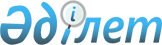 Об утверждении Правил прекращения или временного ограничения движения транспортных средств по дорогамПриказ Министра индустрии и инфраструктурного развития Республики Казахстан от 5 июля 2023 года № 492. Зарегистрирован в Министерстве юстиции Республики Казахстан 10 июля 2023 года № 33042.
      В соответствии с подпунктом 3-1) статьи 11 Закона Республики Казахстан "О дорожном движении" ПРИКАЗЫВАЮ:
      1. Утвердить Правила прекращения или временного ограничения движения транспортных средств по дорогам, согласно приложению к настоящему приказу.
      2. Комитету автомобильных дорог Министерства индустрии и инфраструктурного развития Республики Казахстан в установленном законодательном порядке обеспечить:
      1) государственную регистрацию настоящего приказа в Министерстве юстиции Республики Казахстан;
      2) размещение настоящего приказа на интернет-ресурсе Министерства индустрии и инфраструктурного развития Республики Казахстан.
      3. Контроль за исполнением настоящего приказа возложить на курирующего вице-министра индустрии и инфраструктурного развития Республики Казахстан.
      4. Настоящий приказ вводится в действие по истечении десяти календарных дней после дня его первого официального опубликования.
      "СОГЛАСОВАН"Министерствопо чрезвычайным ситуациямРеспублики Казахстан
      "СОГЛАСОВАН"Министерство внутренних делРеспублики Казахстан
      "СОГЛАСОВАН"Министерство экологиии природных ресурсовРеспублики Казахстан
      "СОГЛАСОВАН"Комитет Национальной безопасностиРеспублики Казахстан Правила прекращения или временного ограничения движения транспортных средств по дорогам Общие положения
      1. Настоящие Правила прекращения или временного ограничения движения транспортных средств по дорогам (далее – Правила) разработаны в соответствии с подпунктом 3-1) статьи 11 Закона Республики Казахстан "О дорожном движении" и определяют порядок прекращения или временного ограничения движения транспортных средств по дорогам.
      2. В настоящих Правилах используются следующие понятия:
      1) автомобиль особого назначения – транспортное средство, предназначенное для перевозки и (или) сопровождения охраняемых лиц;
      2) войсковая колонна – группа из трех и более механических транспортных средств органов национальной безопасности, специальных государственных органов, Вооруженных Сил, других войск и воинских формирований Республики Казахстан, осуществляющих воинские перевозки и следующих непосредственно друг за другом по одной и той же полосе движения с постоянно включенными фарами в сопровождении головного транспортного средства с включенным проблесковым маячком синего цвета или маячками синего и красного цветов;
      3) дорога – вся полоса отвода земли либо поверхность искусственного сооружения, обустроенные или приспособленные и используемые для движения транспортных средств (дорога включает в себя одну или несколько проезжих частей, а также трамвайные пути, тротуары, обочины и разделительные полосы при их наличии);
      4) дорожное движение – совокупность общественных отношений, возникающих в процессе перемещения людей и грузов посредством транспортных средств или без таковых в пределах дорог;
      5) безопасность дорожного движения – состояние дорожного движения, отражающее степень защищенности его участников от дорожно-транспортных происшествий и их последствий, а также негативных воздействий дорожного движения на экологическую обстановку, здоровье населения;
      6) обеспечение безопасности дорожного движения – деятельность, направленная на предотвращение дорожно-транспортных происшествий, негативных воздействий дорожного движения на экологическую обстановку, здоровье населения, снижение тяжести их последствий, а также на устранение таких последствий;
      7) организация дорожного движения – комплекс организационно правовых, нормативно-методических, проектно-изыскательских, организационно-технических, контрольно-надзорных, распорядительных и других мероприятий по управлению дорожным движением;
      8) участник дорожного движения – лицо, принимающее непосредственное участие в процессе дорожного движения в качестве пешехода, пассажира или водителя;
      9) владельцы дорог – физические или юридические лица, являющиеся собственниками дорог или осуществляющие деятельность по управлению дорогами на праве хозяйственного ведения или оперативного управления;
      10) дорожно-транспортное происшествие (далее – ДТП) – событие, возникшее в процессе движения по дороге транспортного средства и с его участием, повлекшее причинение вреда здоровью, смерть человека, повреждение транспортных средств, сооружений, грузов либо иной материальный ущерб; 
      11) транспортное средство – устройство, предназначенное для перевозки по дорогам людей, грузов или оборудования, установленного на нем. 
      3. Временное ограничение или запрещения дорожного движения на дорогах или отдельных участках дорог вводятся в случаях:
      1) угрозы безопасности дорожного движения, в том числе жизни и (или) здоровью физических лиц;
      2) угрозы сохранности дорог;
      3) ДТП;
      4) загрязнения атмосферного воздуха выше нормативов предельно допустимых концентраций химических и иных веществ;
      5) стихийных бедствий, неблагоприятных дорожно-климатических условий;
      6) проведения массовых, спортивных и иных мероприятий в целях создания необходимых условий для безопасного движения транспортных средств и пешеходов либо когда пользование транспортными средствами угрожает безопасности дорожного движения;
      7) если железнодорожные переезды не отвечают требованиям обеспечения безопасности дорожного движения;
      8) проведения на дорогах ремонтно-строительных и других работ;
      9) проведения антитеррористической операции и (или) охранных мероприятий;
      10) проведения мероприятий по предотвращению и (или) ликвидации чрезвычайных ситуаций социального, природного и техногенного характера и их последствий;
      11) несоответствия показателей состояния конструктивных элементов дорог техническим нормам обеспечения безопасности дорожного движения;
      12) сверхнормативной загрузки путем:
      обеспечения платного доступа с целью обеспечения нормативной пропускной способности дорог;
      ограничения или запрета въезда определенных категорий транспортных средств в установленное время;
      ограничения движения грузовых и транзитных транспортных средств;
      13) проведения мероприятий по обеспечению безопасности дорожного движения:
      при сопровождении автомобилей особого назначения;
      организованных автобусных колонн;
      войсковых колонн. 2. Порядок прекращения или временного ограничения движения транспортных средств по дорогам
      4. При наступлении случаев, предусмотренных пунктом 3 настоящих Правил, решение о введении временного прекращения или временного ограничения движения транспортных средств по дорогам принимается владельцами дорог совместно с уполномоченными органами в пределах их компетенции.
      5. Владельцы дорог при наступлении случаев, предусмотренных пунктом 3 настоящих Правил, принимают немедленные меры по временному ограничению или прекращению дорожного движения, изменению его организации на дорогах или отдельных участках дорог с уведомлением об этом участников дорожного движения через средства массовой информации.
      6. При наступлении случаев, предусмотренных пунктом 3 настоящих Правил, владельцы дорог осуществляют прием сообщений, обеспечивают информирование о временном ограничении или прекращении движения транспортных средств участников дорожного движения и территориальных подразделений уполномоченного органа по обеспечению безопасности дорожного движения, которые проводят организацию постов и установку знаков на дорогах.
      7. При наступлении случаев, предусмотренных подпунктами 1), 2), 4), 5) и 11) пункта 3 настоящих Правил, проводятся следующие мероприятия:
      1) владельцы дорог совместно с территориальными подразделениями уполномоченного органа по обеспечению безопасности дорожного движения принимают решения о прекращении или временном ограничении движения транспортных средств по дорогам или на отдельных участках дорог;
      2) владельцы дорог совместно с уполномоченным органом по обеспечению безопасности дорожного движения информируют дежурно-диспетчерские службы автовокзалов, транспортных организаций, а также территориальных подразделений уполномоченного органа по обеспечению безопасности дорожного движения и уполномоченного органа в сфере гражданской защиты соседних областей, государственные органы по чрезвычайным ситуациям приграничных государств для принятия ими оперативных мер по предупреждению и устранению последствий и оказания содействия, с дальнейшим предоставлением информации до возобновления или снятия временного ограничения движения транспортных средств;
      3) уполномоченный орган по обеспечению безопасности дорожного движения совместно с владельцами дорог принимает меры по недопущению проезда на закрытую часть дороги транспортных средств и людей, а также обеспечивает условия для безопасного и беспрепятственного проезда транспортных средств;
      4) уполномоченным органом по обеспечению безопасности дорожного движения в целях недопущения выезда транспортных средств на автомобильные дороги общего пользования, хозяйственные автомобильные дороги, а также на улицы населенных пунктов выставляются временные посты полиции. Кроме этого, в соответствии с правовыми актами уполномоченного органа по обеспечению безопасности дорожного движения на автомобильных дорогах республиканского значения выставляются наряды патрульной полиции согласно дислокации;
      5) в случаях установления фактов неповиновения законным требованиям уполномоченного органа по обеспечению безопасности дорожного движения к водителям транспортных средств принимаются меры в соответствии со статьей 667 Кодекса Республики Казахстан об административных правонарушениях.
      8. При наступлении случаев, предусмотренных подпунктами 3), 7) и абзацами третьим и четвертым подпункта 13) пункта 3 настоящих Правил, проводятся следующие мероприятия:
      1) владельцы дорог совместно с территориальными подразделениями уполномоченного органа по обеспечению безопасности дорожного движения принимают решения о прекращении или временном ограничении движения транспортных средств по дорогам или на отдельных участках дорог;
      2) владельцы дорог обеспечивают беспрепятственный проезд к месту происшествия транспортных средств дорожных, аварийно-спасательных, пожарных и медицинских служб, правоохранительных и специальных государственных органов.
      9. В случае проведения мероприятий, предусмотренных подпунктом 6) пункта 3 настоящих Правил, проводятся следующие мероприятия:
      1) государственный орган, ответственный за проведение мероприятий, за три рабочих дня до даты проведения мероприятия оповещает владельцев дорог и территориальные подразделения уполномоченного органа по обеспечению безопасности дорожного движения;
      2) владельцы дорог и территориальные подразделения уполномоченного органа по обеспечению безопасности дорожного движения письменно согласовывают данные мероприятия при предоставлении государственным органом, ответственным за проведение мероприятий, соответствующих схем передвижения и сроков проведения мероприятий.
      10. Владельцы дорог совместно с уполномоченным органом по обеспечению безопасности дорожного движения при проведении ремонтно-строительных работ имеют право на ограничение или закрытие движения транспортных средств с уведомлением об этом местных исполнительных органов и пользователей автомобильными дорогами установлением соответствующих дорожных знаков и через средства массовой информации.
      При наступлении случая, предусмотренного подпунктом 8) пункта 3 настоящих Правил, владельцы дорог проводят работы по устройству временной объездной дороги.
      11. При наступлении случая, предусмотренного подпунктом 9) пункта 3 настоящих Правил, прекращение или временное ограничение движения транспортных средств в зоне проведения антитеррористической операции и (или) охранных мероприятий осуществляются должностными лицами, участвующими в антитеррористической операции и (или) охранных мероприятиях.
      В целях обеспечения безопасности передвижения автомобилей особого назначения, прекращение или временное ограничение движения транспортных средств осуществляются должностными лицами по решению Службы государственной охраны Республики Казахстан и органов национальной безопасности в соответствии с законодательством Республики Казахстан.
      При проведении охранных мероприятий производство всех видов ремонтных, строительных, монтажных и иных работ на специальных трассах и прилегающих к ним территориях и акваториях осуществляется по согласованию со Службой государственной охраны Республики Казахстан. В период проведения охранных мероприятий все виды ремонтных, строительных, монтажных и иных работ на специальных трассах могут быть приостановлены.
      В зоне проведения антитеррористической операции лица, участвующие в антитеррористической операции, проводят мероприятия по извлечению физических лиц с отдельных участков местности и объектов, временному ограничению или запрещению движения транспортных средств, включая их отбуксирование, в том числе транспортных средств дипломатических и консульских представительств.
      12. При наступлении случая, предусмотренного подпунктом 10) пункта 3 настоящих Правил, выполняются следующие мероприятия:
      1) владельцы дорог совместно с территориальными подразделениями уполномоченного органа по обеспечению безопасности дорожного движения принимают решения о прекращении или временном ограничении движения транспортных средств по дорогам или на отдельных участках дорог;
      2) владельцы дорог и территориальные подразделения уполномоченного органа по обеспечению безопасности дорожного движения информируют дежурно-диспетчерские службы автовокзалов, транспортных организаций, а также территориальные подразделения уполномоченного органа по обеспечению безопасности дорожного движения соседних областей и государственные органы по чрезвычайным ситуациям приграничных государств для принятия ими оперативных мер по предупреждению и устранению последствий и оказания содействия; 
      3) для проведения спасательных и других неотложных работ владельцы дорог обеспечивают беспрепятственный проезд к месту происшествия транспортных средств дорожных, аварийно-спасательных, пожарных и медицинских служб.
      13. При наступлении случая, предусмотренного подпунктом 12) пункта 3 настоящих Правил, владельцы дорог принимают решения о временном ограничении движения транспортных средств по дорогам или на отдельных участках дорог, и путем устройства дорожных знаков обеспечивают информирование участников дорожного движения с указанием периода ограничения.
      14. При проведении пограничных поисков и операций, иных розыскных действий в пределах пограничного пространства Пограничная служба Комитета национальной безопасности устанавливает контрольные посты на время проведения мероприятий на автомобильных дорогах общего пользования.
      15. Информирование о временном ограничении или прекращении движения транспортных средств участников дорожного движения проводится согласно приказу Министра по инвестициям и развитию Республики Казахстан от 16 июля 2015 года № 763 "Об утверждении Правил использования сетей телерадиовещания для оповещения населения об угрозе жизни, здоровью людей и порядке действий в сложившейся обстановке при чрезвычайных ситуациях природного и техногенного характера, а также в интересах обороны, национальной безопасности и охраны правопорядка" (зарегистрирован в Реестре государственной регистрации нормативных правовых актов за № 11982).
      16. После ликвидации и проведенных мероприятий по устранению случаев, предусмотренных пунктом 3 настоящих Правил, решение о возобновлении или снятии временного ограничения движения транспортных средств принимается владельцами дорог совместно с уполномоченными органами в пределах их компетенции.
					© 2012. РГП на ПХВ «Институт законодательства и правовой информации Республики Казахстан» Министерства юстиции Республики Казахстан
				
      Министр индустриии инфраструктурного развитияРеспублики Казахстан

М. Карабаев
Приложение к приказу
Министра индустрии
и инфраструктурного развития
Республики Казахстан
от 5 июля 2023 года № 492